Umarł na nim Pan Jezus (5 liter)2. Kościół to inaczej … Boży (3 litery)3. Idziemy na nie z lampionami (6 liter)4. …. Dzieci Bożych (4 litery)5. Święta Zmartwychwstania (9 liter)6. Inaczej Pismo Święte (6 liter)7. Roratka to…  (6 liter)8. Maryja, to ….. Jezusa (5 liter)9. Uczniowie Jezusa, było ich dwunastu (11 liter)10. Nauka o Bogu, np. w szkole (7 liter)11. Inna nazwa Mszy Świętej (11 liter)12. Syn Boży (5 liter)13. Ksiądz na nim sprawuje Eucharystię (7 liter)Hasło i równocześnie temat karty pracy:Znaczenie wezwań modlitwyŁASKI PEŁNA- nie ma w Niej miejsca dla grzechuPAN Z TOBĄ- mieszka w Niej Bóg, staje się w Niej CiałemBŁOGOSŁAWIONAŚ MIĘDZY NIEWIASTAMI- prostota w wierze, zwyczajne życie było gruntem pod relację z Bogiem.I BŁOGOSŁAWIONY OWOC ŻYWOTA TWOJEGO- przyjmuje łaskę i odpowiada na nią wiarąŚWIĘTA MARYJO MATKO BOŻA- prowadzi nas w wierze i relacji z BogiemMÓDL SIĘ ZA NAMI GRZESZNYMI- wstawia się za nami, daje radyTERAZ I W GODZINĘ ŚMIERCI NASZEJ- uczy nas przebaczania, dawania siły, ufności, nadziei- tak jak mama.Pokoloruj kolorowankę i wyślij nam swoją pracę 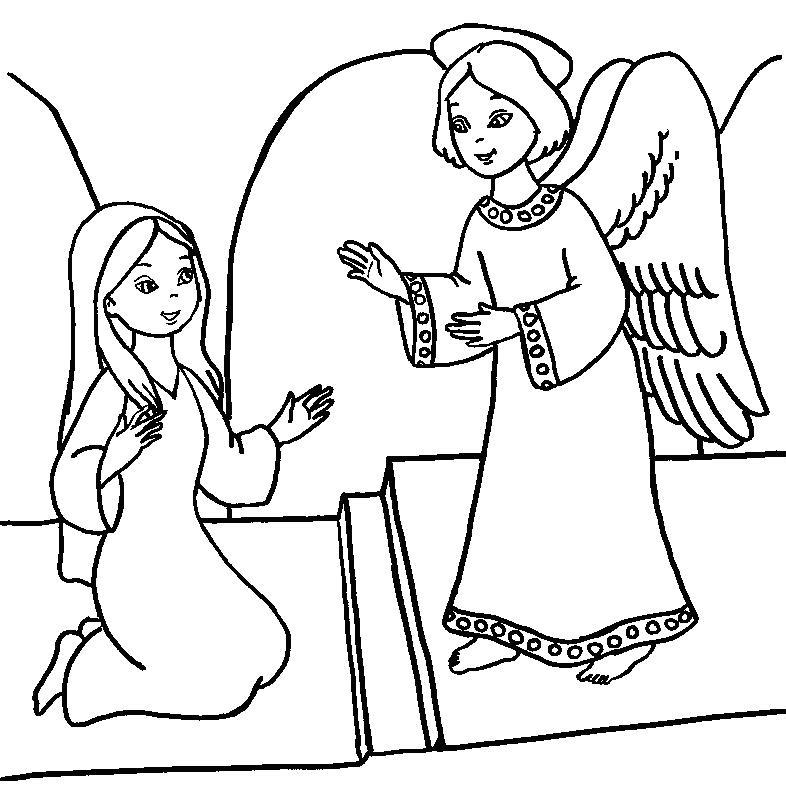 Postanowienie: Pomodlę się modlitwą “Zdrowaś Maryjo” za moją mamę.1.2.3.4.5.6.7.8.9.10.11.12.13.